Сумська міська радаVІІ СКЛИКАННЯ               СЕСІЯРІШЕННЯвід                       2019 року №       -МРм. СумиРозглянувши звернення юридичної особи, надані документи, відповідно до протоколу засідання постійної комісії з питань архітектури, містобудування, регулювання земельних відносин, природокористування та екології Сумської міської ради від 12.06.2019 № 157 та статті 12 Земельного кодексу України, пункту 6 розділу ІІ «Прикінцеві та перехідні положення» Закону України                        «Про внесення змін до деяких законодавчих актів України щодо розмежування земель державної та комунальної власності», статті 50 Закону України «Про землеустрій», керуючись пунктом 34 частини першої статті 26 Закону України «Про місцеве самоврядування в Україні», Сумська міська рада  ВИРІШИЛА:Надати Сумському апеляційному суду дозвіл на розроблення проекту землеустрою щодо відведення земельної ділянки в постійне користування за адресою: м. Суми, вул. Герасима Кондратьєва, 28, орієнтовною площею                 0,2700 га (частка 66/100 від загальної площі) для будівництва та обслуговування будівель органів державної влади (розміщення адмінбудинку та господарських споруд) Сумський міський голова                                                                   О.М. ЛисенкоВиконавець: Клименко Ю.М.Ініціатор розгляду питання - постійна комісія з питань архітектури, містобудування, регулювання земельних відносин, природокористування та екології Сумської міської радиПроект рішення підготовлено департаментом забезпечення ресурсних платежів Сумської міської ради.Доповідач – департамент забезпечення ресурсних платежів Сумської міської ради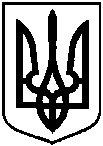 Проектоприлюднено 08.08.2019 р.Про надання Сумському апеляційному суду дозволу на розроблення проекту землеустрою щодо відведення земельної ділянки в постійне користування за адресою:               м. Суми, вул. Герасима Кондратьєва, 28